Учебные проекты в школе как форма активизации деятельности и социализации субъекта образовательного процессаНациональный проект «Образование» рассчитан до 2024 года и призван вывести отечественное школьное образование в десятку лучших в мире, усилить конкурентоспособность среднего профессионального и высшего образования. 
Российская школа переживает сегодня серьёзные преобразования.    Приоритетной целью современного российского образования становится полноценное формирование  и развитие способностей ученика самостоятельно ставить учебную проблему, формировать алгоритм её решения, контролировать процесс и оценивать полученный результат, то есть  научить учиться, привить привычку и умение самостоятельного продвижения в информационном поле, умение ставить и решать задачи в учебной деятельности и повседневной жизни. Лучшим помощником учителя, в данном случае,  является метод проектов, так  как это способ универсального познания мира учащимися и  инструмент индивидуального развития личности, ее творческого потенциала, формирование навыков самоопределения. Именно поэтому  в рамках традиционной школьной методической недели, 27 января 2021 года, на базе Центра образования цифрового и гуманитарного профилей «Точка роста» МБОУ «Скородненская средняя общеобразовательная школа» состоялся семинар-практикум по теме «Учебные проекты в школе как форма активизации деятельности и социализации субъекта образовательного процесса», задачами которого стали: создание условий для повышения интереса педагогов к инновационным технологиям; понимания педагогами необходимости приобретения новых знаний для коррекции педагогической деятельности на основе самоанализа и саморегуляции и, как следствие,  повышение мотивации обучающихся, повышение  качества образования.В ходе семинара – практикума педагоги проанализировали посещённые открытые уроки, состоялась защита опыта работы педагогов по теме “Организация проектно-исследовательской деятельности на уровне начального общего, основного общего, среднего общего образования», организована работа творческих  групп по созданию проектов. Семинар –практикум завершился рефлексией, мозговым штурмом, разработкой Правил для учителя, решившего работать с помощью метода проектов, Советов учителю, работающему по методу проектов,  определены главные условия организации работы над проектом. Педагоги школы решили провести общешкольную конференцию по защите детских проектов в конце учебного года и  сделать её традиционной в  школе.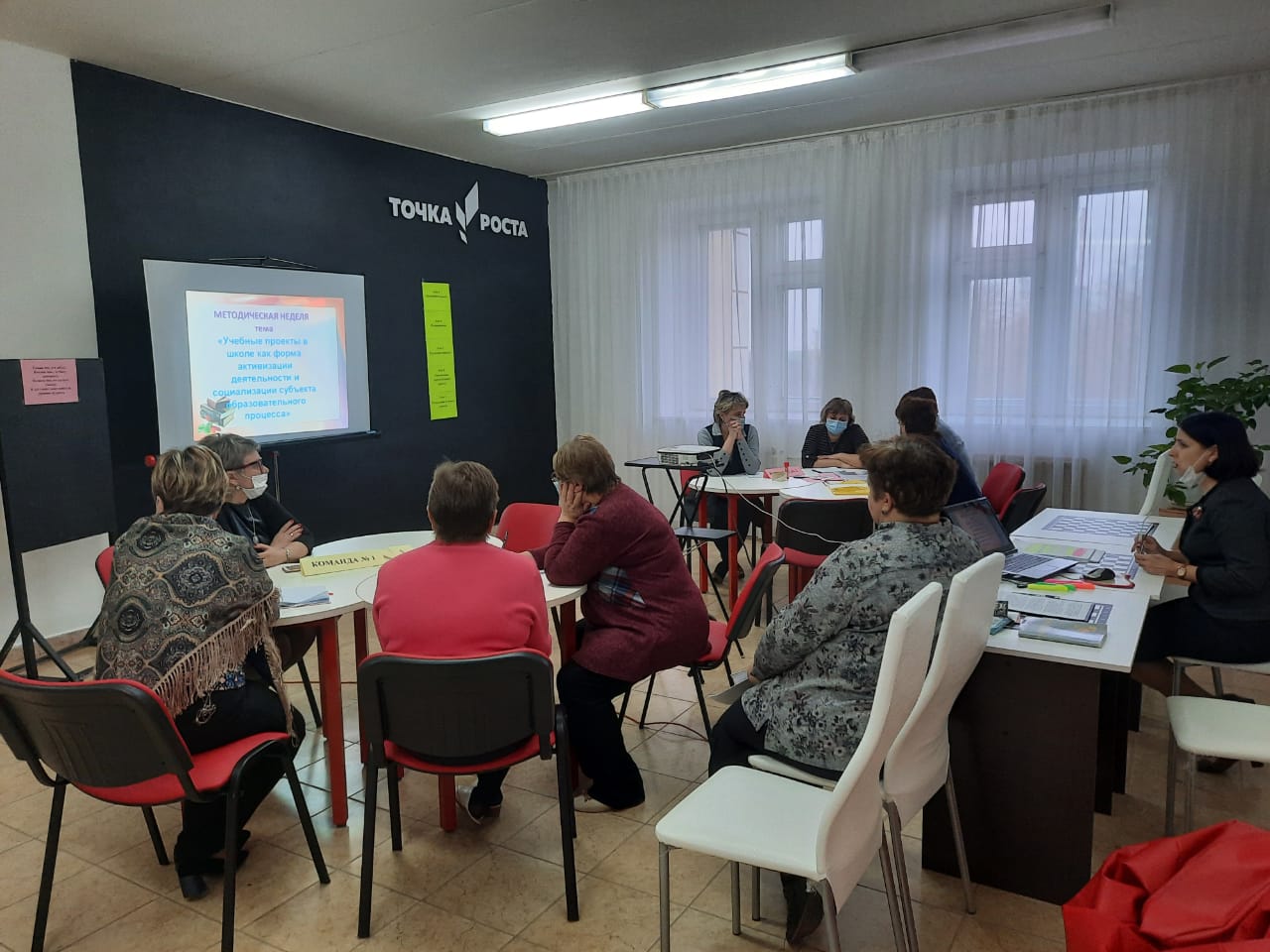 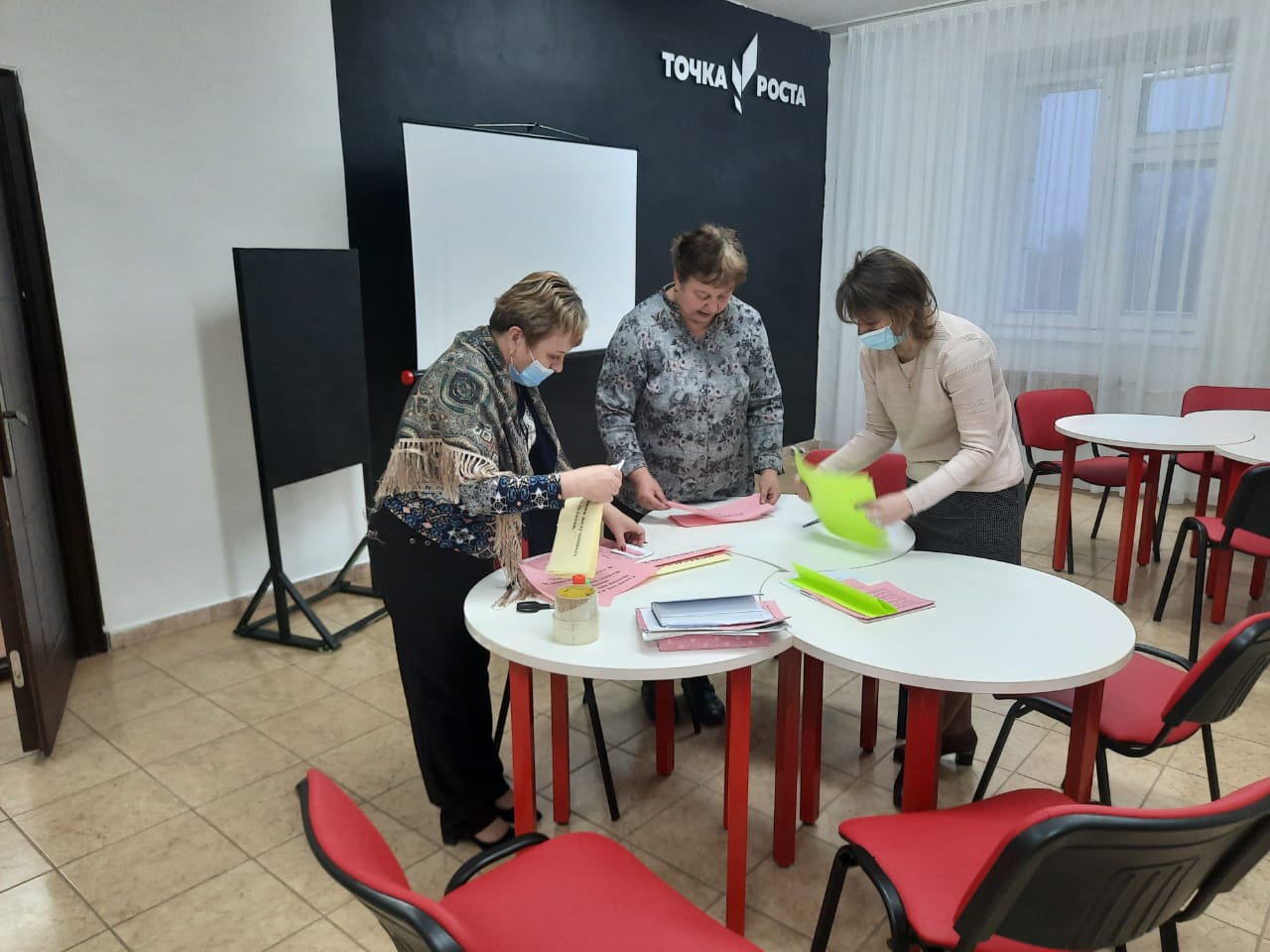 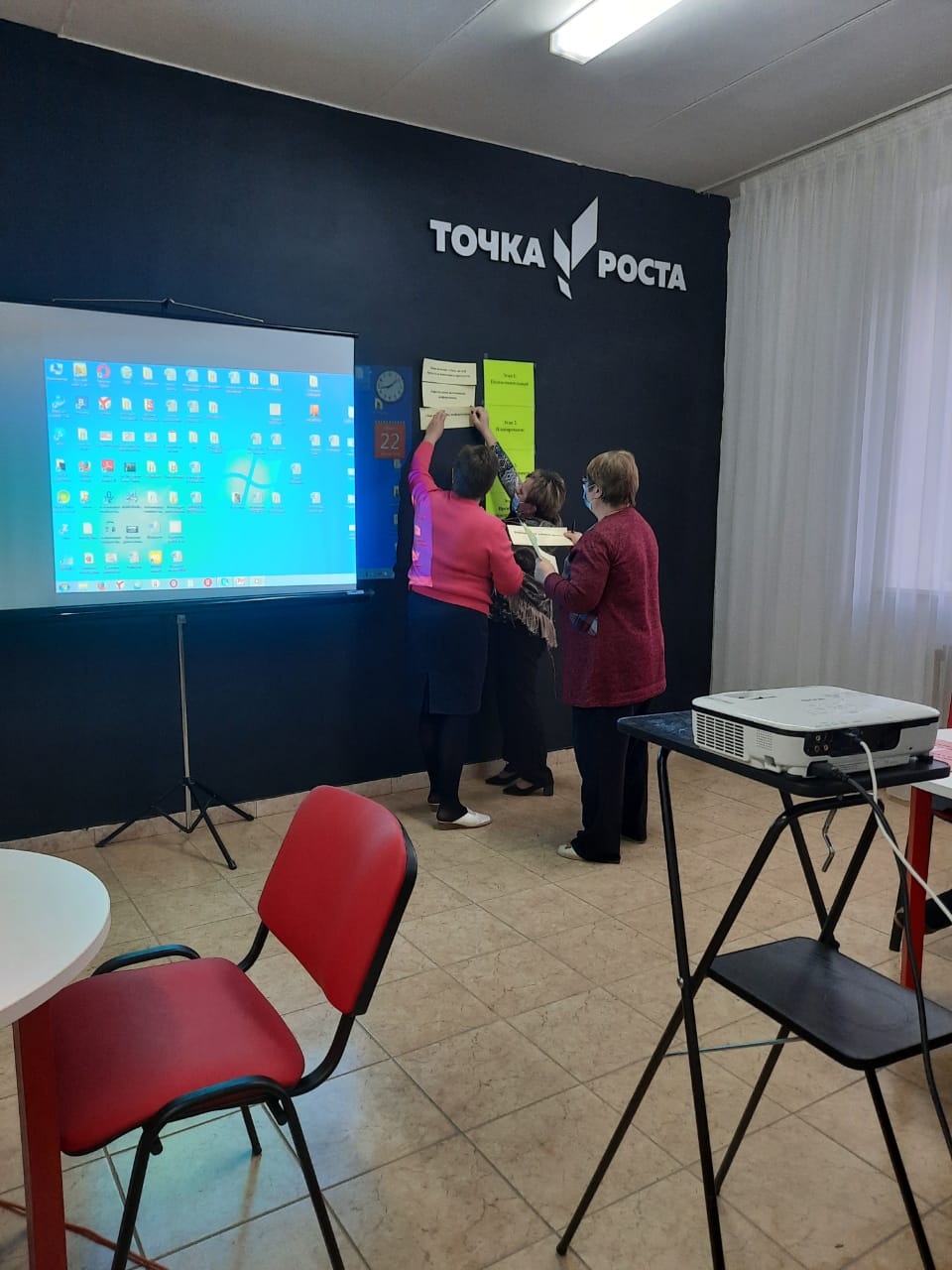 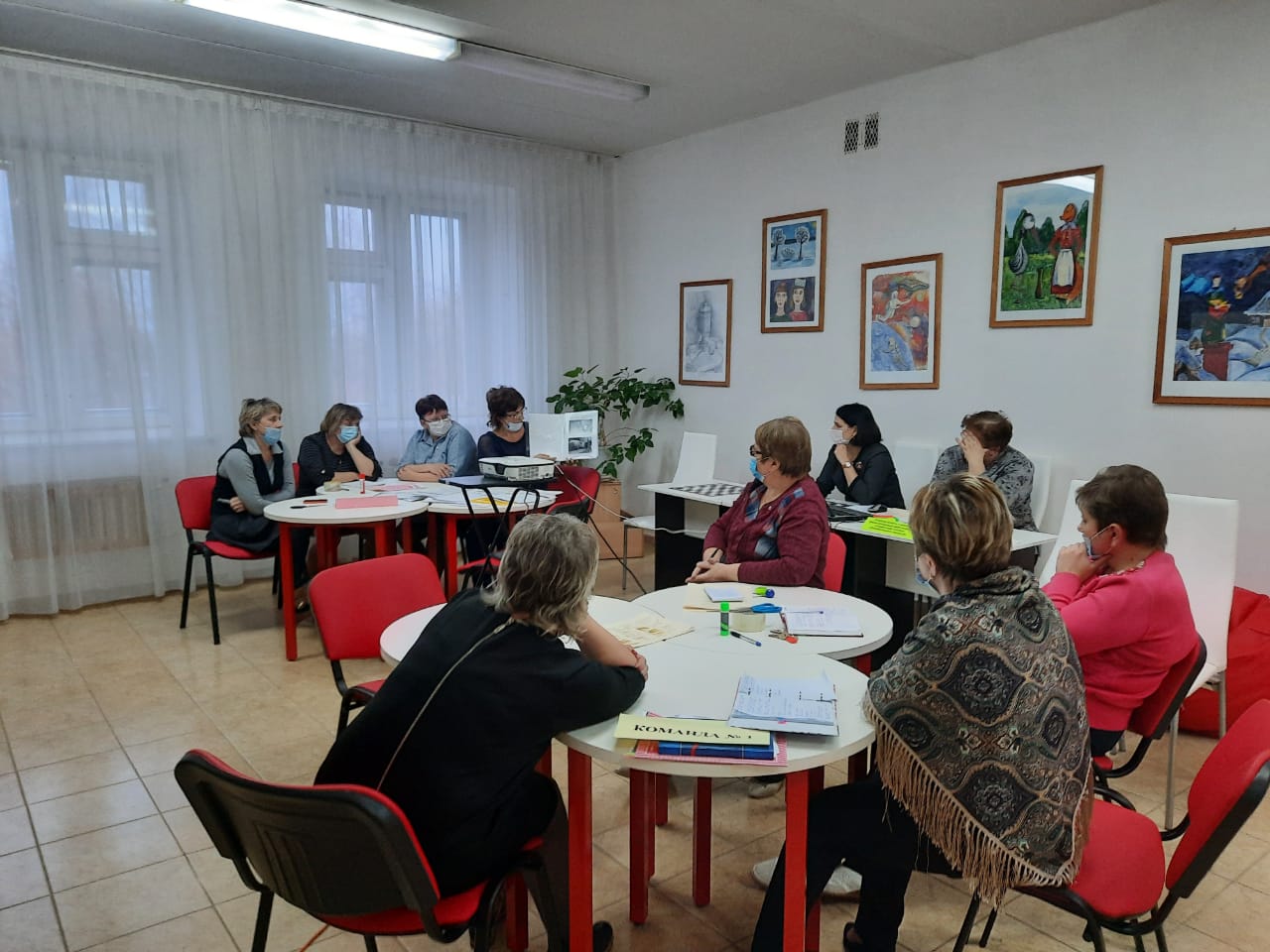 